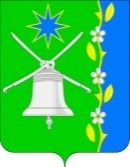 АДМИНИСТРАЦИЯ НОВОБЕЙСУГСКОГО СЕЛЬСКОГО ПОСЕЛЕНИЯ ВЫСЕЛКОВСКОГО РАЙОНАПОСТАНОВЛЕНИЕот 14 октября 2022 г                                                                                       № 68станица НовобейсугскаяОб утверждении Порядка ведения муниципальной долговой книги Новобейсугского сельского поселения Выселковского районаВ соответствии со статьями 120, 121 Бюджетного кодекса Российской Федерации, Федеральным законом от 6 октября 2003 года № 131-ФЗ "Об общих принципах организации местного самоуправления в Российской Федерации", Уставом Новобейсугского сельского поселения Выселковского района                   п о с т а н о в л я ю:	1.Утвердить Порядок ведения муниципальной долговой книги Новобейсугского сельского поселения Выселковского района согласно приложению.2.Настоящее постановление обнародовать и разместить на официальном сайте администрации Новобейсугского сельского поселения Выселковского района в информационно-телекоммуникационной сети «Интернет».3.Признать утратившим силу постановление администрации Новобейсугского сельского поселения Выселковского района от 18 мая 2018 года № 17 «Об утверждении Порядка ведения муниципальной Долговой книги Новобейсугского сельского поселения Выселковского района»;	4.Контроль за исполнением настоящего постановления оставляю за собой.	5. Постановление вступает в силу со дня его официального обнародования.Глава Новобейсугского сельского поселения Выселковского района                                                                     В.В. ВасиленкоЛИСТ СОГЛАСОВАНИЯпроекта постановления администрации Новобейсугского сельского поселения Выселковского района от ___________________№_____«Об утверждении Порядка ведения муниципальной долговой книги Новобейсугского сельского поселения Выселковского района»Проект подготовил и внесен:МКУ «ЦБ Новобейсугскогосельского поселенияВыселковского района» Руководитель 									Н.А. Пруцко       «____» _____________2022 годаПроект согласован:Начальник общего отделаадминистрации Новобейсугскогосельского поселенияВыселковского района                                                                      В.В. Алексеенко        «____» _____________2022 годаБухгалтер по доходамМКУ «ЦБ Новобейсугскогосельского поселенияВыселковского района                                                                          Е.И. Никуличева               «____» _____________2022 годаЗАЯВКАК ПОСТАНОВЛЕНИЮНаименование вопроса: «Об утверждении Порядка ведения муниципальной долговой книги Новобейсугского сельского поселения Выселковского района».Проект внесен МКУ «ЦБ Новобейсугского сельского поселения Выселковского района» руководитель – Н.А. Пруцко.Постановление разослать:МКУ ЦБ «Новобейсугского сельского поселения» - Н.А. Пруцко, руководитель муниципального казенного учреждения «Централизованная бухгалтерия Новобейсугского сельского Выселковского района» - 1 экз.__________________                                                    «___»___________2022 г. 